

Студия иностранных языков «Welcome»Педагоги: Королева Ольга Геннадиевна, Карпова Анна ВладимировнаВозраст детей : 5 -12 летМесто занятий: I учебное здание (ул. Труфанова, д.25, кор.2)

             В 2014 году в МОУДОД ДЮЦ «Ярославич» создано новое объединение Студия иностранных языков «Welcome». Освоение английского языка детей 5 – 6 лет выполняется по дополнительной общеобразовательной общеразвивающей программе «Подготовительный курс по английскому языку», имеющей социально-педагогическую направленность и рассчитанной на 2 года обучения.  Дополнительная общеобразовательная общеразвивающая программа «Волшебный английский» предназначена для детей 7 – 9 лет. Начиная с 10 лет детям предлагается продолжение обучения в Студии по программе «Современный английский». По окончании курса обучения детям выдаются сертификаты об успешном освоении той или иной дополнительной образовательной общеразвивающей программы.Обучение в Студии - это не только занятия в игровой форме, но также совместные с родителями и детьми мероприятия, такие как «Путешествие в страну английского языка» праздник, посвящённый началу учебного года для ребят-новичков. Игра – соревнование «Мир животных» для детей 8 лет. Конкурс «Волшебный мир сказок» Брей-ринг «Забавные рифмы», конкурс «Веселый алфавит» на лучшее знание английского алфавита для детей 7 лет. Благоприятный климат для общения между сверстниками, возможность проявить себя, почувствовать себя уверенно, в деятельности где нет оценок, а есть доброжелательное отношение педагога и детей, нет страха что - то сделать не так или сказать с ошибкой, а есть взаимоподдержка, взаимопомощь, взаимовыручка и терпеливое отношение друг к другу. Творческие мероприятия, командные соревнования помогают формировать дружеские отношения между детьми совсем молодого объединения и в то же время улучшать или приобретать новые знания по иностранному языку и проявлять знания в олимпиадах. 	В 2015 года команда ребят, изучающих английский язык стала обладателем диплома 1 степени в театральной номинации в Городском Фестивале творчества «Мы вместе», а группа ребят, изучающих французский язык 1-ый год - обладателем диплома 2 степени.Ребята Студии – активные участники мероприятий МОУДОД ДЮЦ «Ярославич» в том числе, осеннего лагеря 2014 года с лингвистическим уклоном «Академия магии и волшебства.           21 ноября . в Студии иностранных языков состоялась встреча с французским студентом Натаном Леоном, проходящим стажировку в России.  	Сделать общение между детьми, педагогом и родителями более интересным и познавательным помогают экскурсионные выезды: 2014 г. поездка в Углич музей мифов и суеверий,  2015  поездка  в с. Кукобой «На пироги к Бабе-Яге», 2015 поездка в Кострому «Терем СнегурочкиПриглашаем Ваших детей в Студию иностранных языков «Welcome» (Добро пожаловать).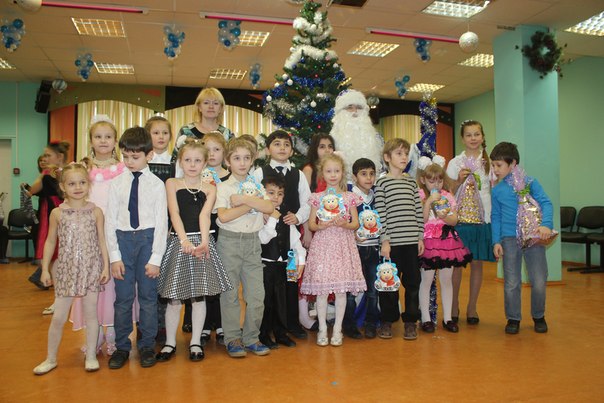 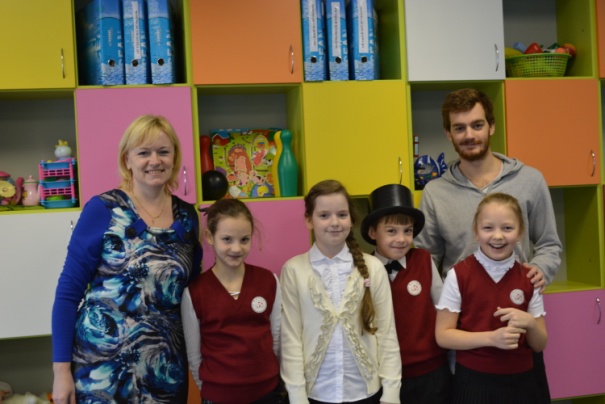 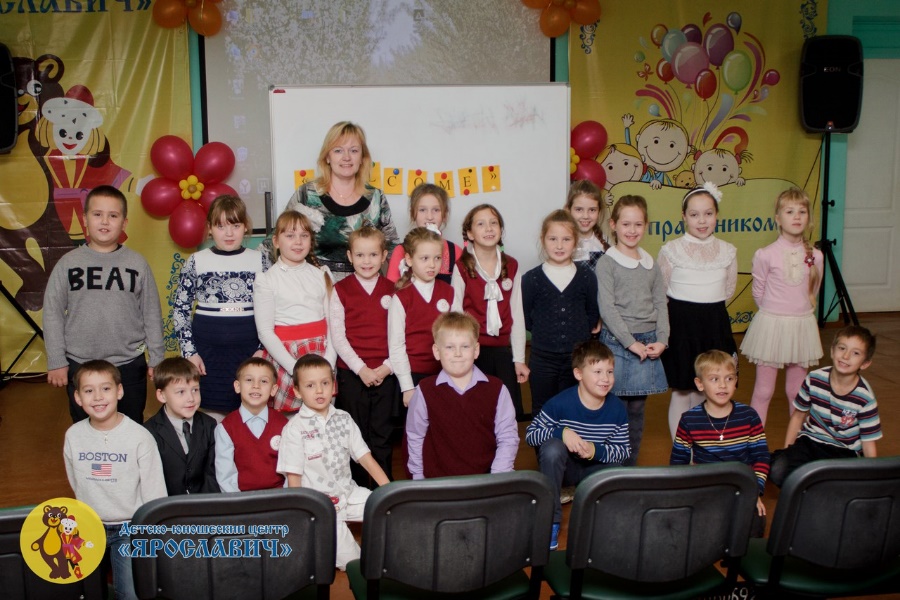 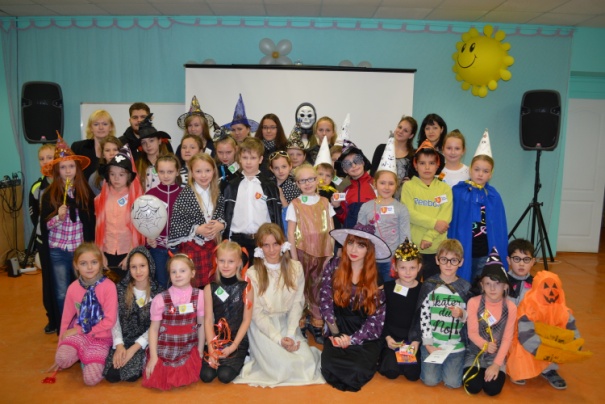 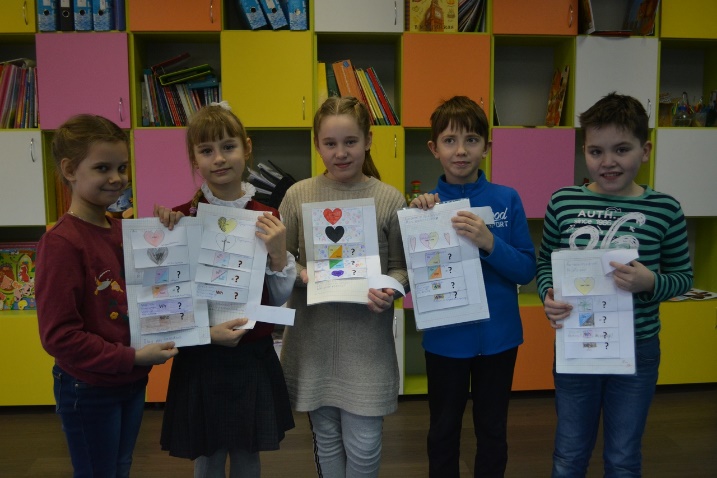 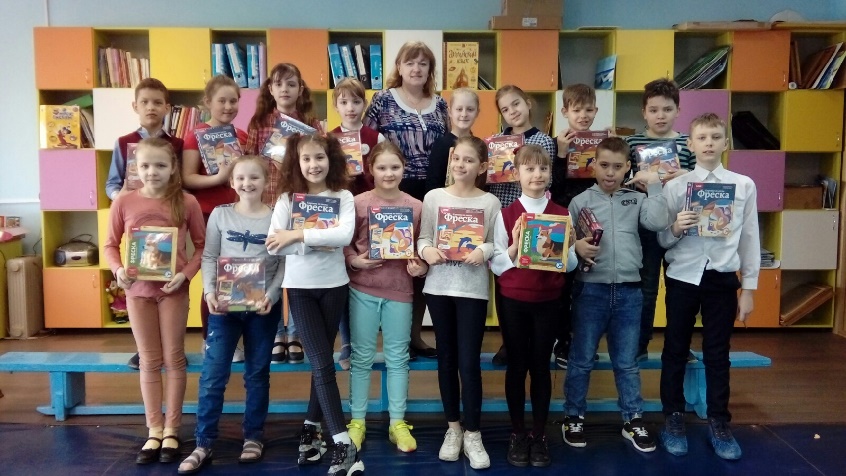 